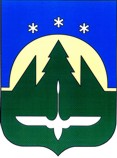 Городской округ Ханты-МансийскХанты-Мансийского автономного округа – ЮгрыПРЕДСЕДАТЕЛЬ ДУМЫ ГОРОДА ХАНТЫ-МАНСИЙСКАПОСТАНОВЛЕНИЕот 29 декабря 2020 года                 	                              	                                     № 33О проведении опросадля принятия решенийДумы города Ханты-Мансийскав заочной формеВ соответствии с Федеральным законом от 6 октября 2003 года                     № 131-ФЗ «Об общих принципах организации местного самоуправления                        в Российской Федерации», постановлением Губернатора Ханты-Мансийского автономного округа – Югры от 9 апреля 2020 года № 29 «О мерах                                по предотвращению завоза и распространения новой коронавирусной инфекции, вызванной COVID-19, в Ханты-Мансийском автономном                     округе – Югре», ст.47 Регламента Думы города Ханты-Мансийска, утвержденного Решением Думы города Ханты-Мансийска  от 27 декабря 2016 года № 59-VI РД «О Регламенте Думы города Ханты-Мансийска» (в редакции Решения Думы города Ханты-Мансийска от 24 апреля 2020 года № 426-VI РД «О приостановлении действия части 6 статьи 47 Регламента Думы города Ханты-Мансийска»), руководствуясь статьей 71.1 Устава города                           Ханты-Мансийска:    1.Провести 29 декабря 2020 года с 16.00 до 18.00 часов опрос путем установления позиции депутатов Думы города Ханты-Мансийска шестого созыва по проектам решений Думы города Ханты-Мансийска:1.1.«О внесении изменений в Решение Думы города Ханты-Мансийска                 от 20 декабря 2019 года № 385-VI РД «О бюджете города Ханты-Мансийска на 2020 год и на плановый период 2021 и 2022 годов», внесенного Главой города Ханты-Мансийска;1.2.«О внесении изменений в Решение Думы города Ханты-Мансийска                     от 25 ноября 2011 года № 131 «О Положении о порядке управления                         и распоряжения жилищным фондом, находящимся в собственности города Ханты-Мансийска», внесенного Главой города Ханты-Мансийска.2.Контроль за выполнением настоящего постановления оставляю                        за собой.Председатель Думыгорода Ханты-Мансийска			                                         К.Л. Пенчуков